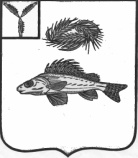 СОВЕТМИУССКОГО МУНИЦИПАЛЬНОГО ОБРАЗОВАНИЯЕРШОВСКОГО МУНИЦИПАЛЬНОГО РАЙОНАСАРАТОВСКОЙ ОБЛАСТИРЕШЕНИЕот 29.06.2021 г. 			      № 38-104О проведении публичных слушанийпо вопросу внесения измененийв Устав Миусского МОНа основании Федерального закона № 131-ФЗ «Об общих принципах организации местного самоуправления в Российской Федерации», Совет Миусского муниципального образования РЕШИЛ:Назначить публичные слушания по вопросу внесения изменений в Устав Миусского МО.Утвердить рабочую группу по подготовке, проведению публичных слушаний и рассмотрению предложений по внесении изменений и дополнений в Устав Миусского муниципального образования в составе:А.А. Кузьминов – депутат Совета Миусского МО, председатель рабочей группы;Бикбаува Л.Д.  – депутат Совета Миусского МО;Садовенко Л.В. – депутат Совета Миусского МО.Провести публичные слушания 13.07.2021 года в здании «Миусского СДК» в 10.00 час.Обнародовать настоящее решение «О внесении изменений и дополнений в Устав Миусского муниципального образования» в местах определенных решением Совета Миусского муниципального образования от 13.12.2013 г. № 2-14 «Об определении специальных мест для официального обнародования нормативно-правовых актов Совета Миусского муниципального образования» и разместить на официальном сайте администрации Ершовского муниципального района в сети Интернет.Глава Миусского МО						              А.А. Кузьминов